Spelling – Mrs Thompson’s group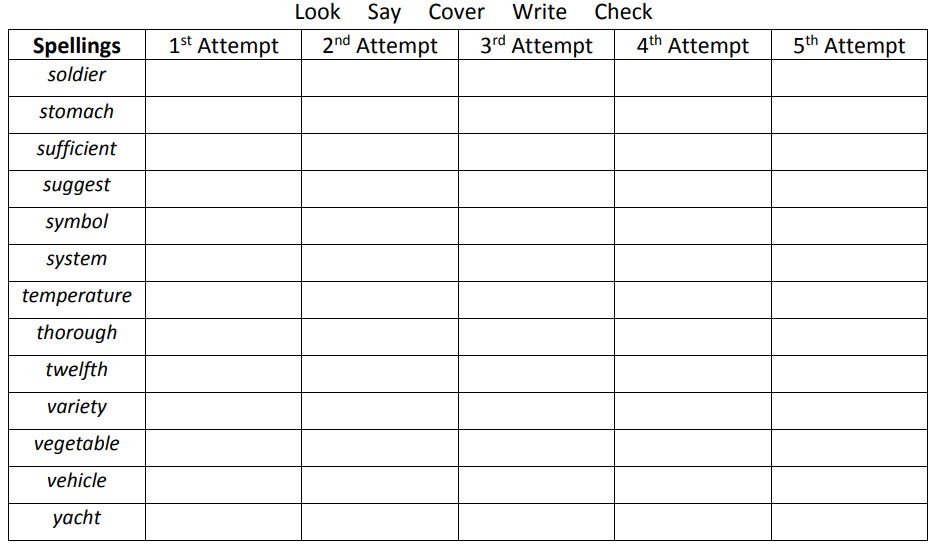 